MERKBLATT ZUM ÜBERTRITT AN DIE REALSCHULE				Kastulus-Realschule Moosburg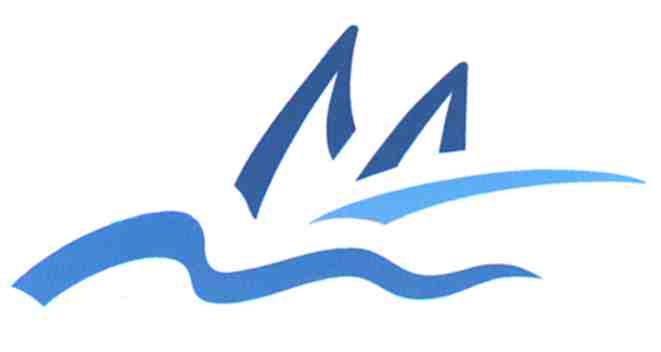 				Breitenbergstraße 22				85368 Moosburg				Internet: www.realschulemoosburg.de				Email: rsmoosburg@rsmoosburg.net				Telefon: 08761/33080Informationsabend zum Übertritt an dieKastulus-RealschuleMittwoch, 03. März 2021, 19:00 Uhr in derStadthalle Anmeldung für Schüler/innen aus der 4. Klasse der Grundschule oder aus der 5. Klasse der Mittelschule in die 5. Klasse der RealschuleVoranmeldung für Schüler aus dem Gymnasium10. Mai 2021 und 11. Mai 2021 (8:30 - 16:30 Uhr) und 12. Mai 2021 (8:30 - 14:00 Uhr) im Sekretariat der RealschuleAnmeldeformulare über einen Link auf unserer Home-page online ausfüllen, ausdrucken und unterschrieben zur Anmeldung mitbringenProbeunterrichtDienstag, 18. Mai, Mittwoch, 19. Mai und Donnerstag, 20. Mai 2021 an der Realschule, jeweils ab 8:00 UhrTag der offenen Tür für übertrittsinteressierte SchülerFreitag, 19. März 2021, 14:00 bis 16:30 Uhr Probeunterricht für Schüler, die den Probeunterricht am Gymnasium nicht bestanden habenIn der letzten vollen Woche der Sommerferien 2021Erster Schultag (Treffpunkt)Dienstag, 14. September 2021, 9:00 Uhr in der Turnhalle der RealschuleZur Anmeldung werden benötigtGeburtsurkundeÜbertrittszeugnis (GS 4) bzw. Zwischenzeugnis (MS 5) im OriginalEventuell Sorgerechtsbescheid Passbild für Schüler, die mit öffentlichen Bussen bzw. mit der Bahn zur Schule kommenNachweis über Masernschutz (Impfbuch)Evtl. Bescheinigung über TeilleistungsstörungenAltersgrenze für die Aufnahme in die 5. Klasse RSGeburt nach dem 30. September 2009Höchstausbildungsdauer8 JahreVon der 4. Jahrgangsstufe der Grundschule in die 5. Jahrgangsstufe der Realschule:bis 2,66  (in D/M/HSU): direkter Übertrittab 3, 00 (in D/M/HSU) Probeunterricht in den Fächern Deutsch und Mathematik:3/4 oder besser  bestanden: Übertritt4/4  nicht bestanden, aber auf schriftlichen Antrag der Eltern Übertritt möglich einmal 5 oder schlechter  kein Übertritt möglichVon der 5. Jahrgangsstufe der Mittelschule in die 5. Jahrgangs-stufe der Realschule mit dem Jahreszeugnis:bis 2,5  (in D/M): direkter Übertrittab 3,0  (in D/M): kein Übertritt möglichEin Probeunterricht für Schüler aus der Mittelschule findet nicht statt.